A méhész neve: ................................................................................................Állandó lakcíme: .............................................Telefonszáma: ........................A méhek állandó telephelye: ...........................................................................A vándoroltatáshoz kiadott állatorvosi igazolás száma: …………………….A kiadás helye: ....................................... ideje: ..............................................A méhek utolsó tartási helye: ..........................................................................A kaptárak száma: ...........................................................................................A méhcsaládok száma: ....................................................................................A letelepedés pontos ideje: ………………………………………………….Kecskemét, 20...... év ..................hó ........ nap.............................................     a bejelentő aláírásaIGAZOLÓ SZELVÉNYAz .................................................. települési önkormányzat jegyzője igazolja, hogy .................................... méhész, ........................................................... lakos................. db méhkaptárjának telepítését bejelentette. Kecskemét, 20...... év ...................... hó ....... nap.     ...............................................települési önkormányzat jegyzője 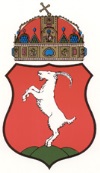 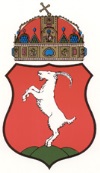 VÁNDORMÉHÉSZET BEJELENTŐ LAPKecskemét Megyei Jogú Város Polgármesteri HivatalHatósági Iroda